TESTAutobaterie: KvalitníI baterie z hobby marketu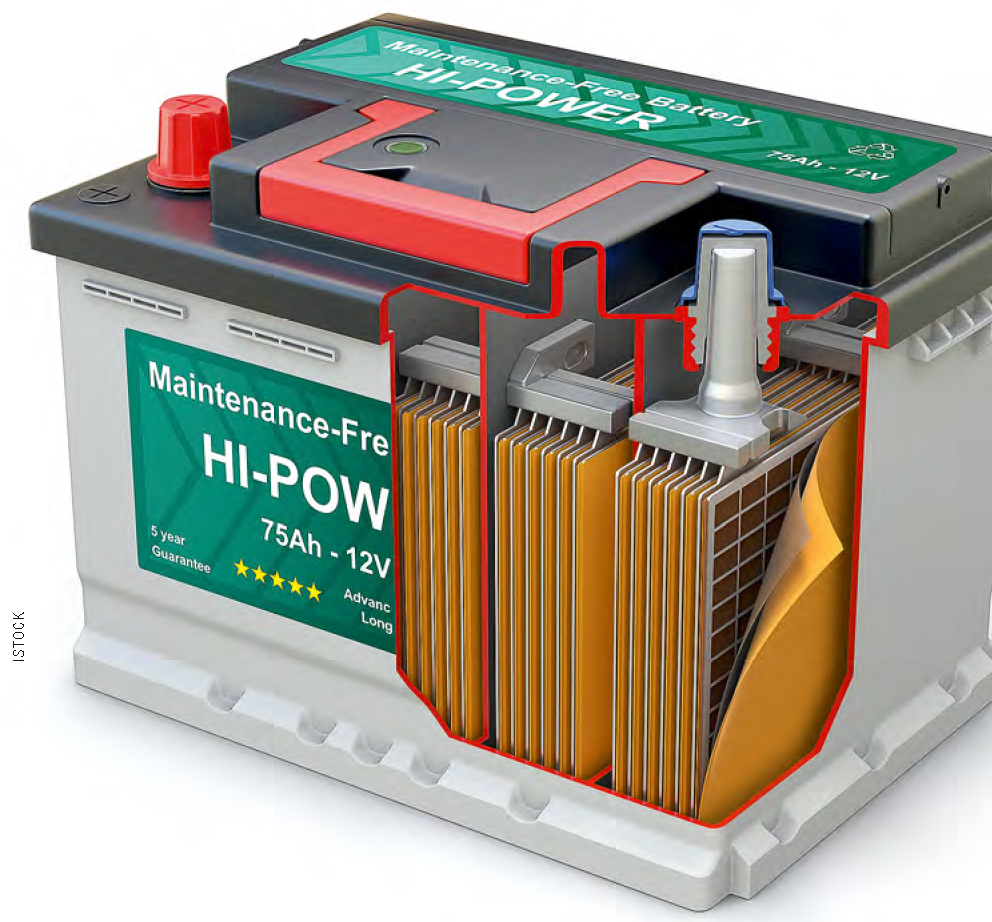 Na podzim a v zimě je kvalitní autobaterie nad zlato. Test švýcarského spotřebitelského časopisu K-Tipp naznačuje, že i baterie za méně než 100 franků vydrží dlouho a startují spolehlivě. Jako slabina se u jednotlivých baterií ukázalo opotřebení.Když vozidlo ani neškytne, bývá často na vině baterie. Příčinou téměř 40 procent všech závad je podle statistiky švýcarského autoklubu TCS špatně udržovaná či stará baterie. Jakmile teploty klesnou, začnou baterie náhle 
a bez varování vypovídat službu. Platí to zejména u vozidel, která přes noc stojí venku. Vzhledem k rostoucímu počtu elektrických a elektronických komponent ve vozidlechmá spolehlivá baterie stále větší význam.Z testu dvanácti běžně prodávaných autobaterií provedeného redakcí časopisu K-Tipp jednoznačně vyplývá, že rozhodnutí, jakou náhradní baterii namontovat, není radno nechávat jen na zaměstnanci autoservisu. Kvalitní akumulátory lze sehnat také v hobby marketech a v internetových obchodech. A to za přijatelné ceny.Klasické autobaterie pro vozybez automatiky Start/Stop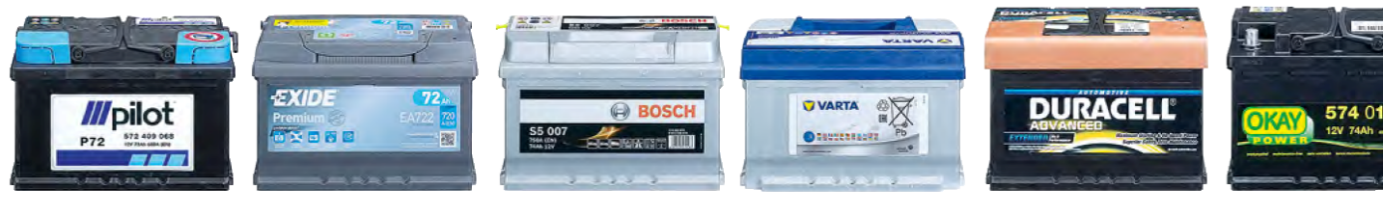 1 Váha celkové známky	Stupnice známek: 5,5 až 6 = velmi dobře	4,8 až 5,4 = dobře	4,0 až 4,7 = dostatečně	2,5 až 3,9 = nedostatečně	méně než 2,5 = zcela nevyhovující	V případě stejné celkové TESTvýkon za málo peněznastartují auto spolehlivě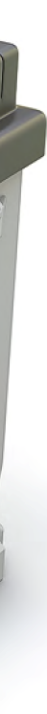 Baterie pro vozy s automatickým systémem Start/StopRedakce časopisu K-Tipp nakoupila baterie za ceny mezi 99 a 299 franky na volném trhu a zaslala je německému Zkušebnímu a inženýrskému středisku Fakt, které se specializuje na automobilovou techniku (viz část „Jak test probíhal“). Zkoumalo se devět standardních autobaterií a tři tzv. baterie EFB s kapacitou 70 až 75 ampérhodin. Tato kapacita stačí pro většinu vozidel střední třídy i luxusních modelů. Nová generace baterií EFB se hodí pro starší 
vozidla, ale i pro auta s automatickým systémem Start/Stop, který šetří palivo.S automatikou Start/stop vozidlo při čekání na semaforu samočinně vypne motor a při rozjíždění znovu nastartuje, aniž by bylo třeba otočit klíčkem. Tuto techniku najdeme například u modelů BlueMotion od VW. Standardní startovací baterie se dle testu německé organizace Stiftung Warentest pro vozidla se systémem Start/Stop nehodí. Nejsou dimenzovány na zatížení způsobené činností tohoto systému.Autobaterie EFB pro vozys automatikou Start/Stop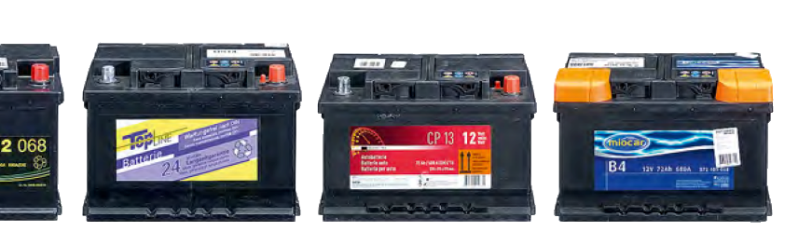 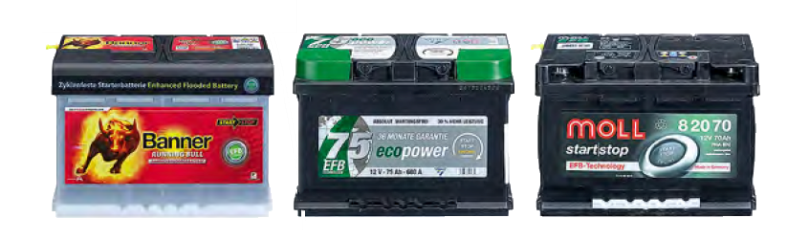 známky se pořadí řídí podle ceny.TESTTipy, jak pečovat o bateriiAutobaterie po čtyřech až pěti letech již nemají takový výkon jako nové. Od čtvrtého roku je proto dobré nechat výkon baterie každoročně změřit. Zeptejte se v autoservisu, zda provádějí testování baterií.Čím nižší teploty, tím vyšší stres pro autobaterie: Při minus 20 stupních Celsia například mají akumulátory už jen takřka poloviční výkon. Proto je za chladného počasí obzvlášť důležité baterii při startování motoru nezatěžovat dalšími zapojenými spotřebiči, jako je vyhřívání zadního skla, rádio či navigace.Předchozí testy v praxi ukazují: Způsob jízdy nemá na životnost autobaterie takřka žádný vliv.Po častých krátkých jízdách v chladném období roku se může vyplatit, podniknete-li občas delší výjezd – autoklub TCS doporučuje minimálně půlhodinu v kuse. Jen tak se baterie může znovu dobít.V zimě s sebou v kufru vždy vozte pomocný startovací kabel. Automobily s automatickou převodovkou, které nenastartovaly, se nedají roztlačit. Proto je při vybité baterii k nastartování nezbytný přemosťovací kabel.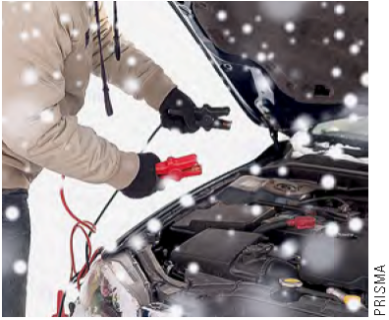 Pomůcka pro startování na cesty:nezapomeňte s sebou vzít přemosťovací kabelPři výměně staré baterie vyberte mopdel, který má minimálně stejnou nebo o něco vyšší kapacitu.Pokud montáž a demontáž baterie provádíte sami, je na místě opatrnost: uniklá kyselina může způsobit poleptání. Může dojít i ke vznícení nebo výbuchu v důsledku jiskření při nabíjení. Proto baterie pokládejte na zem opatrně a eliminujte nebezpečí jejich pádu. Kromě toho zamezte nárazům při přepravě a zkratům při montáži a demontáži. Při manipulaci vždy používejte pracovní rukavice a ochranné brýle.Z hlediska testovacího kritéria „Opotřebení“ nedosáhla žádná baterie nejvyšší hodnoty. Žádný výrobek nedodával 100 procent slibovaného množství proudu v ampérhodinách. Všechny baterie byly při testu slabší. Jako nejodolnější vůči opakovanému nabíjení a vybíjení se ukázaly standardní autobaterie značek Pilot, Bosch a Coop stejně jako baterie EFB značky Banner. Baterie Banner měla po prvním nabití na maximum stále ještě kapacitu 94 procent z uvedených 70 ampérhodin. I po všech testech její kapacita klesla jen těsně pod 70 procent. Většina baterií dosáhla na konci testů o něco více než polovinu slibovaného výkonu, model Miocar dokonce ještě méně.Ne všechny se hodí do nízkých teplotKomu obzvlášť záleží na tom, aby jeho autobaterie bez problému přestála období nízkých teplot, může sáhnout 
i po modelech značek Exide, Bosch, Varta nebo Duracell. Ty zvládly v laboratorních podmínkách 17 až 21 simulovaných studených startů.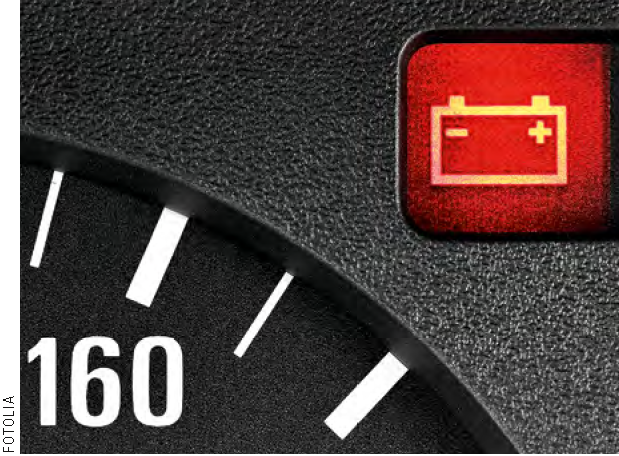 Mezi klasickými autobateriemi, resp. mezi modely EFB vyšly z testu vítězně dva modely s velmi dobrými celkovými známkami. Baterie „P72“ značky Pilot za 199 franků a „Running Bull“ značky Banner za 183 franků dosáhly ve všech testovaných oblastech nadprůměrně dobrých výsledků. Dobré baterie se ale dají pořídit i za mnohem menší peníze. Na webu Galaxus.ch stála standardní baterie značky Exide pouhých 134 franků. A solidní „Okay Power“ je u Landi jen za 99 franků.Téměř všechny baterie si vedly velmi dobře při kritickém vybíjení. Simuluje se jím schopnost baterie vydržet i v situaci, kdy jste zapomněli vypnout nějaký spotřebič – například světla. Nejlepší modely dodávaly proud až 11 hodin.Dlouhé skladování v prodejně škodíPodle společnosti Banner, výrobce modelu Duracell, si baterie měla vést lépe. Výrobce svádí průměrné výsledky na vysoké stáří baterie v době prodeje – v konkrétním případě dle čísla šarže přibližně dva roky. „Bohužel jsme u prodejce zjistili neobvykle dlouhou dobu skladování,“ píše firma.Firma Moll, která vyrábí také baterie Okay Power značky Landi, kritizuje metodu testování jako nerealistickou. Podmínky ve vozidlech prý byly rozdílné. V jiných testech baterie Moll údajně vždy patřily k těm nejlepším. Společnost Johnson Controls, výrobce testované baterie Varta, argumentuje podobně. Testovací podmínky prý byly neobvyklé a neodpovídaly běžné oborové normě.Při nákupu je proto důležité mít na paměti, že autobaterie začínají stárnout už ve chvíli, kdy opouštějí výrobní pás továrny. Kyselina, kterou obsahují, reaguje s kovem baterie. Datum výroby však spotřebitel zpravidla nevidí. Dříve, než si baterii zakoupíte, se proto bezpodmínečně zeptejte prodavače nebo pracovníka autoservisu, jak starý výrobek je.Důležitá je také informace o tom, kdy byla baterie naposledy nabita na maximum. V prodejnách ji lze často nalézt na malé etiketě na baterii. Čím je baterie při montáži do auta mladší, tím lépe.Andreas Schildknechtwww.ktipp.chArchiv na sítiNa www.ktipp.ch naleznete všechny testy časopisu K-Tipp od ledna 2000. Testy (včetně tabulek) jsou předplatitelům poskytovány zdarma.ZnačkaZnačkaPilotExideBoschVartaDuracellOkay PowerOznačeníOznačeníP72Premium EA722S5 007Blue Dynamic E43DA 74startovací baterie 574 012 068Ampérhodiny (údaj výrobce)Ampérhodiny (údaj výrobce)727274727474Zakoupeno na/uZakoupeno na/uJumboGalaxus.chAutobatterien24.chGalaxus.chCoop Bau & HobbyLandiK dostání rovněžK dostání rovněž-specializované prodejnyspecializované prodejnyJumbo, Obi, Migros Do it, Coop Bau & Hobbyspecializované prodejny-Zaplacená cenaZaplacená cena199,-134,-170,-249,-299,-99,-Opotřebení50 %15,54,454,74,64,9Chování při studeném startu40 %15,365,35,35,34,5Doba vybíjení10 %15,95,55,8665,5Celková známka100 %5,55,25,25,154,8Celkové hodnoceníCelkové hodnocenívelmi dobředobředobředobředobředobřeToplineCoop Qualité & PrixMiocarBannerEcoPowerMollbaterie DS14autobaterie CP 13autobaterie B4Running Bull57 000 EFBEFB 75820 70 EFB747272707570ObiCoop Bau & HobbyDo it + Garden MigrosAutobatterien24.chJumboAutobatterien24.ch---specializované prodejny-specializované prodejny189,-209,-199,-183,-219,-217,-4,854,45,64,94,84,54,44,464,64,65,54,75,265,85,24,84,74,55,84,94,8dobředostatečnědostatečněvelmi dobředobředobře